Code #  New Emphasis, Concentration or Option Proposal Form[ ]	Undergraduate Curriculum Council  [x]	Graduate CouncilSigned paper copies of proposals submitted for consideration are no longer required. Please type approver name and enter date of approval.  Email completed proposals to curriculum@astate.edu for inclusion in curriculum committee agenda. i. Proposed Program Titleii. Contact Person (Name, Email Address, Phone Number)iii. Proposed Starting DateBulletin ChangesBetween pages 69 and 70:EMPHASIS ASSESSMENTUniversity Goals1. Please indicate the university-level student learning outcomes for which this new emphasis will contribute. Check all that apply.Emphasis Goals2. Justification for the introduction of the new emphasis. Must include:Academic rationale (how will this emphasis fit into the mission established by the department for the curriculum?)
The mission statement of the College of Business:We will produce career-ready undergraduate, MBA, and MAcc graduates prepared to face challenges and opportunities in Northeast Arkansas, the Delta, and beyond by emphasizing experiential learning opportunities, leadership, technology, a global perspective, and social responsibility/ethics. Toward this end, we will provide quality teaching, conduct applicable scholarly research, and contribute to the local community through service and to the economic development of the region through consulting and our Economic Development Center (including the SBTDC).The proposed MBA, Concentration in Marketing degree program fits well within this mission specifically to produce career-ready MBA graduates. According the Bureau of Labor Statistics, Occupational Employment Statistics, marketing jobs are projected to grow 9% (faster than average) from 2014-2024 and the mean salary nationally for marketing managers is $144,140 and in Arkansas, the mean is $134,570.  Graduates of this program will be well-positioned to enter a growing field at relatively high salaries. (https://www.bls.gov/oes/current/oes112021.htm#nat) Components of many of the classes will include economic development and consulting opportunities that will provide students with marketing experience as well as fulfill the CoB mission to support economic development in our region.
List emphasis goals (faculty or curricular goals, specific to the emphasis.)

The MBA program has a fully developed assessment plan to include the following student learning outcomes. 
Students will  demonstrate an ability to communicate effectively in writingdemonstrate an ability to deliver effective oral presentationsdemonstrate an ability to lead and productively participate in group situationsunderstand the role of business ethics when solving problems and making decisionsapply quantitative and qualitative knowledge to solve problems and make decisionsThe concentration in marketing will contribute to all of these outcomes and will specifically develop students’ 
knowledge application/problem solving skills, oral presentation skills, and leadership/group participation skills.d.  Student population served. Emphasis Student Learning Outcomes3. Please fill out the following table to develop a continuous improvement assessment process for this emphasis. For further assistance, please see the ‘Expanded Instructions’ document available on the UCC - Forms website for guidance, or contact the Office of Assessment at 870-972-2989. Note: Best practices suggest an emphasis would have 1 to 3 outcomes.Please repeat as necessary. LETTER OF NOTIFICATION – 3
NEW OPTION, CONCENTRATION, EMPHASIS 
(Maximum 18 semester credit hours of new theory courses and 6 credit hours of new practicum courses)1. 	Institution submitting request:2. 	Contact person/title:  3. 	Phone number/e-mail address:4. 	Proposed effective date:5. 	Title of degree program:  (Indicate if the degree listed above is approved for distance delivery)6. 	CIP Code:  7. 	Degree Code:8. 	Proposed name of new option/concentration/emphasis: 9. 	Reason for proposed action:10. 	New option/emphasis/concentration objective: 
11. 	Provide the following:Curriculum outline - List of courses in new option/concentration/emphasis – Underline required courses
MKTG 6223 Strategic Marketing (MBA Core)
MKTG 6263 Seminar in Contemporary Marketing Issues
Select Two:   MKTG 6243 Services Marketing Strategy 
   MKTG 6213 Healthcare Marketing
   MKTG 6233 Promotional Strategy 
   MKTG 670V Marketing Internship
   MGMT 6463 Leadership Development   GSCM 6283 Global Supply Chain ManagementProvide degree plan that includes new option/emphasis/concentration

College of Business MBA Core Courses			27*
Concentration in Marketing
   MKTG 6223 Strategic Marketing*
   MKTG 6263 Seminar in Contemporary Marketing
   Select Two:
      MKTG 6213 Healthcare Marketing
      MKTG 6233 Promotional Strategy
      MKTG 6243 Services Marketing Strategy
      MKTG 670V Marketing Internship
     MGMT 6463 Leadership Development 
     GSCM 6283 Global Supply Chain Management	9
Total Hours						36
*included in MBA CoreTotal semester credit hours required for option/emphasis/concentration  	(Option range: 9–24 semester credit hours)New courses and new course descriptionsGoals and objectives of program option

The MBA program has a fully developed assessment plan to include the following student learning outcomes. 
Students will  demonstrate an ability to communicate effectively in writingdemonstrate an ability to deliver effective oral presentationsdemonstrate an ability to lead and productively participate in group situationsunderstand the role of business ethics when solving problems and making decisionsapply quantitative and qualitative knowledge to solve problems and make decisionsThe concentration in marketing will contribute to all of these outcomes and will specifically develop students’ 
knowledge application/problem solving skills, oral presentation skills, and leadership/group participation skills.Expected student learning outcomes
Documentation that program option meets employer needs
Student demand (projected enrollment) for program option
	25Name of institutions offering similar program or program option and the institution(s) used as a model to develop the proposed program option12. 	Institutional curriculum committee review/approval date:13. 	Will the new option/emphasis/concentration be offered via distance delivery? Yes			If yes, indicate mode of distance delivery:14. 	Explain in detail the distance delivery procedures to be used:  15. 	Specify the amount of additional costs required for program implementation, the source of funds, and how funds will be used.16. 	Provide additional program information if requested by ADHE staff.President/Chancellor Approval Date:	Board of Trustees Notification Date:	Chief Academic officer: 	___________________________________		Date:  		Name (printed):		 Department Curriculum Committee ChairCOPE Chair (if applicable)Department Chair: Head of Unitb (If applicable)                         College Curriculum Committee ChairUndergraduate Curriculum Council ChairCollege DeanGraduate Curriculum Committee ChairGeneral Education Committee Chair (If applicable)                         Vice Chancellor for Academic AffairsInstructions Please visit http://www.astate.edu/a/registrar/students/bulletins/index.dot and select the most recent version of the bulletin. Copy and paste all bulletin pages this proposal affects below. Follow the following guidelines for indicating necessary changes. *Please note: Courses are often listed in multiple sections of the bulletin. To ensure that all affected sections have been located, please search the bulletin (ctrl+F) for the appropriate courses before submission of this form. - Deleted courses/credit hours should be marked with a red strike-through (red strikethrough)- New credit hours and text changes should be listed in blue using enlarged font (blue using enlarged font). - Any new courses should be listed in blue bold italics using enlarged font (blue bold italics using enlarged font)You can easily apply any of these changes by selecting the example text in the instructions above, double-clicking the ‘format painter’ icon   , and selecting the text you would like to apply the change to. 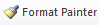 Please visit https://youtu.be/yjdL2n4lZm4  for more detailed instructions.University Requirements:     See Graduate School Degree Policies for additional information (p. 35)College of Business MBA Core Courses:Sem. Hrs.     (See College of Business MBA Core Courses section)27Concentration (Marketing)     MKTG 6263 Seminar in Contemporary Marketing Issues3Select two of the following:     GSCM 6283  Global Supply Chain Management     MGMT 6463 Leadership Development     MKTG 6213  Healthcare Marketing     MKTG 6233  Promotional Strategy      MKTG 6243  Services Marketing Strategy      MKTG 670V  Marketing InternshipSub-total6Total Required Hours:36[x ] Global Awareness[x ] Thinking Critically [x ] Information LiteracyOutcome 1Assessment Procedure CriterionWhich courses are responsible for this outcome?Assessment TimetableWho is responsible for assessing and reporting on the results?Outcome 2Assessment Procedure CriterionFinal project presentations will be evaluated to specifically assess students’ presentation skills using the MBA Oral Communication Rubric.Which courses are responsible for this outcome?Assessment TimetableWho is responsible for assessing and reporting on the results?Outcome 3Assessment Procedure Criterion Peer rating of less than 80% contribution will be considered unacceptable.Which courses are responsible for this outcome?Assessment TimetableWho is responsible for assessing and reporting on the results?